Name _________________________________ Date _________________ Period __________7.2 – Graphing Linear InequalitiesGraph the following linear inequalities.Which graph best represents the inequality ?A.								B.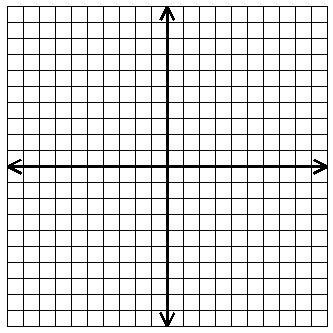 C.								D.2.  6.  8.  10.  